[Company] to Present at the (CVx) ChannelVision Expo  
Collocated with ITEXPO - September 13-15, 2011 in Austin, Texas[Speaker] to discuss [Topic] in IP Communications Industry’s Leading Event atthe Austin Convention Center this SeptemberCITY, ST, (DATE) — [Company] today announced [SPEAKER] has accepted an invitation to present a session titled, [session title] at CVx, being held September 13-15 at the Austin Convention Center in Austin, Texas, collocated with ITEXPO.ITEXPO, produced by TMC, is the world’s largest and best-attended IP Communications trade show, drawing an average attendance of 7,000 buyers and sellers of IP Communications products and services“We are very pleased that [Speaker] will be participating in this year’s show.   [Company] is respected as an industry leader, and I am confident that our attendees will appreciate and value the opportunity to hear [his/her] perspective on [topic],” said , CEO and conference chairman for TMC.  “Participation from [Company] helps to further validate the show’s prominence in the industry.”[Information on product/solution][Quote from company executive]For additional information on [Company], please visit our website at www.XXX.com.  
Registration for ITEXPO is now open.  Media inquiries should be directed to Todd Keefe at For Immediate Release PR.  
Companies interested in exhibiting, sponsorship, or advertising packages should contact TMC’s Joe Fabiano (203-852-6800 x132) or Maureen Gambino (203-852-6800 x109). Media inquiries should be directed to Todd Keefe at For Immediate Release PR.
ITEXPO West 2011 will take place at the Austin Convention Center in Austin Texas, on September 13-15, 2011. Collocated events include: 4G Wireless Evolution Conference; M2M Evolution Conference; Cloud Communications Summit; SIP Tutorial 2.0: Bringing SIP to the Web; VIPeering; Business Video Expo; (CVx) ChannelVision Expo; StartupCamp; Super WiFi Summit; and the Telecom Expense Management Industry Association Workshop. Visit www.itexpo.com for more information.About [Company]: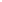 [Company] Contact:About TMC:TMC is a global, integrated media company helping clients build communities in print, in person, and online. TMC publishes Customer Interaction Solutions, INTERNET TELEPHONY, Unified Communications, NGN and InfoTECH Spotlight magazines. TMC is the producer of ITEXPO, the world’s leading B2B communications event. TMCnet.com, which is read by two million unique visitors each month, is the leading source of news and articles for the communications and technology industries.  In addition, TMC runs multiple industry events - visit TMC Events for a complete listing and further information.Contact Information:Todd KeefeFor Immediate Release PR (for ITEXPO)617-262-1968 x 101todd@firpr.com# # #